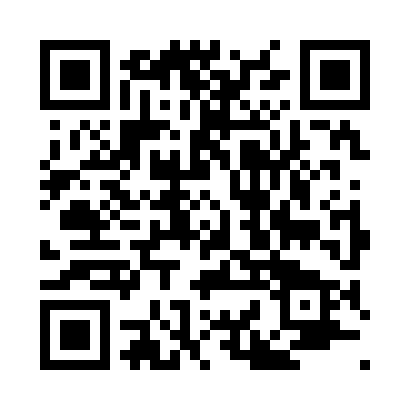 Prayer times for Morebattle, The Scottish Borders, UKSat 1 Jun 2024 - Sun 30 Jun 2024High Latitude Method: Angle Based RulePrayer Calculation Method: Islamic Society of North AmericaAsar Calculation Method: HanafiPrayer times provided by https://www.salahtimes.comDateDayFajrSunriseDhuhrAsrMaghribIsha1Sat2:514:341:076:499:4111:242Sun2:514:331:086:509:4211:253Mon2:504:321:086:519:4411:264Tue2:504:311:086:529:4511:265Wed2:504:311:086:529:4611:276Thu2:494:301:086:539:4711:287Fri2:494:291:086:539:4811:288Sat2:494:291:096:549:4911:299Sun2:494:281:096:559:5011:2910Mon2:484:281:096:559:5111:3011Tue2:484:271:096:569:5211:3012Wed2:484:271:096:569:5211:3113Thu2:484:271:106:579:5311:3114Fri2:484:261:106:579:5411:3215Sat2:484:261:106:579:5411:3216Sun2:484:261:106:589:5511:3317Mon2:484:261:116:589:5511:3318Tue2:484:261:116:589:5611:3319Wed2:494:261:116:599:5611:3320Thu2:494:261:116:599:5611:3421Fri2:494:261:116:599:5611:3422Sat2:494:271:126:599:5611:3423Sun2:494:271:126:599:5711:3424Mon2:504:271:127:009:5711:3425Tue2:504:281:127:009:5611:3426Wed2:504:281:127:009:5611:3427Thu2:514:291:137:009:5611:3428Fri2:514:301:137:009:5611:3429Sat2:524:301:137:009:5611:3430Sun2:524:311:137:009:5511:34